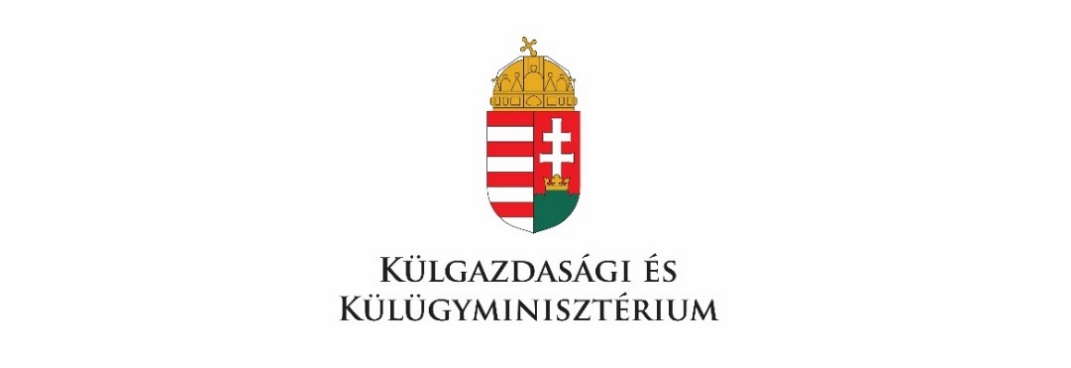 Bihari Katalina külgazdaság fejlesztéséért felelős helyettes államtitkár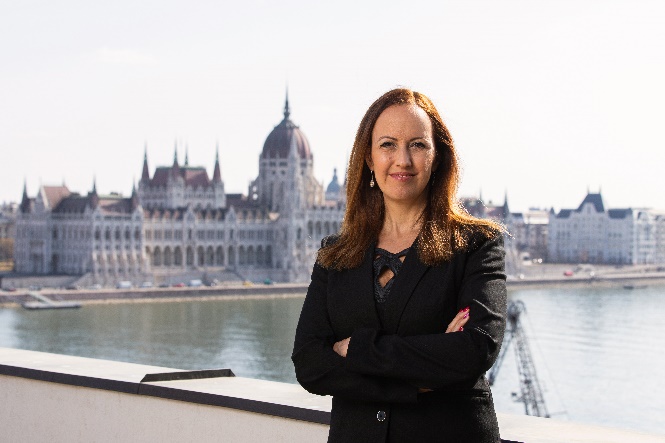 Személyes adatok Születési hely, idő: Kaposvár, 1976. 02. 22.	Munkahelyek2021- 		titkárságvezető/főosztályvezető, A Külgazdaság Fejlesztéséért Felelős Helyettes Államtitkári Titkárság, Külgazdasági és Külügyminisztérium2018-2021 		titkárságvezető/főosztályvezető, Az Export Növeléséért Felelős Helyettes Államtitkári Titkárság és a Planet Budapest 2021 Fenntarthatósági Expó és Világtalálkozó lebonyolításáért felelős Kormánybiztosi Titkárság, Külgazdasági és Külügyminisztérium 2016-2018	titkárságvezető/főosztályvezető, A Vízdiplomáciáért, Vízipari Exportért és a Duna Régió Stratégiáért Felelős Miniszteri Biztosi Titkárság, Külgazdasági és Külügyminisztérium2015-2016	igazgatóhelyettes, Antall József Tudásközpont 2013-2015	transzatlanti koordinátor, Amerikai Főosztály, Külgazdasági és Külügyminisztérium2011-2014 	vezető tanácsos, Kereskedelempolitikai és Világgazdasági Főosztály, Külügyminisztérium2002-2010 	tanácsos, Kereskedelempolitikai Főosztály, Külügyminisztérium, illetve Nemzetgazdasági MinisztériumKitüntetések2020		miniszteri dicséret a külgazdasági és külügyminiszter részérőlFelsőfokú tanulmányok2016-  		Geopolitikai doktori tanulmányok, Pécsi Tudományegyetem, Földtudományok Doktori Iskola: abszolutórium2002-2006 	Budapesti Corvinus Egyetem, nemzetközi kapcsolatok szak: közgazdász diploma (Master’s)1997-2001 	Budapesti Gazdasági Főiskola, Külkereskedelmi Kar: közgazdász diploma (BA)1994-1997	ELTE Bölcsészettudományi Kar – angol nyelvtanári diploma (BA)Egyéb tanulmányok, kompetenciák2000-2001	San Pablo Egyetem, Madrid: ösztöndíjas tanulmányok1995		Bécsi Egyetem: ösztöndíjas tanulmányokNyelvtudás angol – felsőfokú szint, gazdasági szakfordítóspanyol - felsőfokú szint francia – felsőfokú szint német – felsőfokú szint